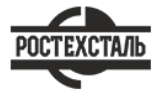 ГОСТ 12821-80Фланцы стальные приварные встык на Ру от 0,1 до 20 МПа (от 1 до 200 кгс/см кв.). Конструкция и размерыСтатус: действующийВведен в действие: 1983-01-01Подготовлен предприятием ООО «Ростехсталь» - федеральным поставщиком металлопрокатаСайт www.rostechstal.ru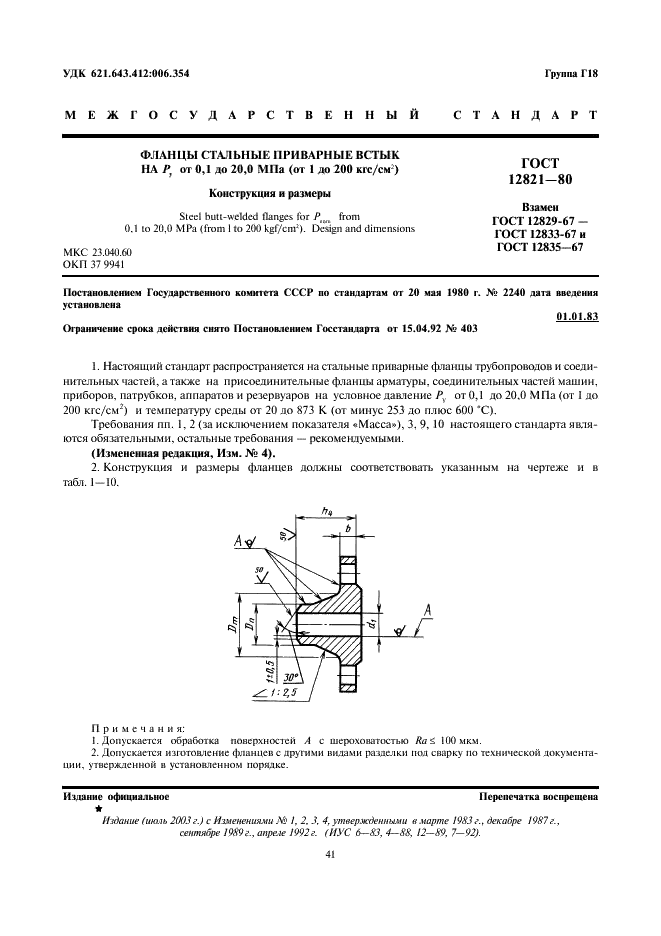 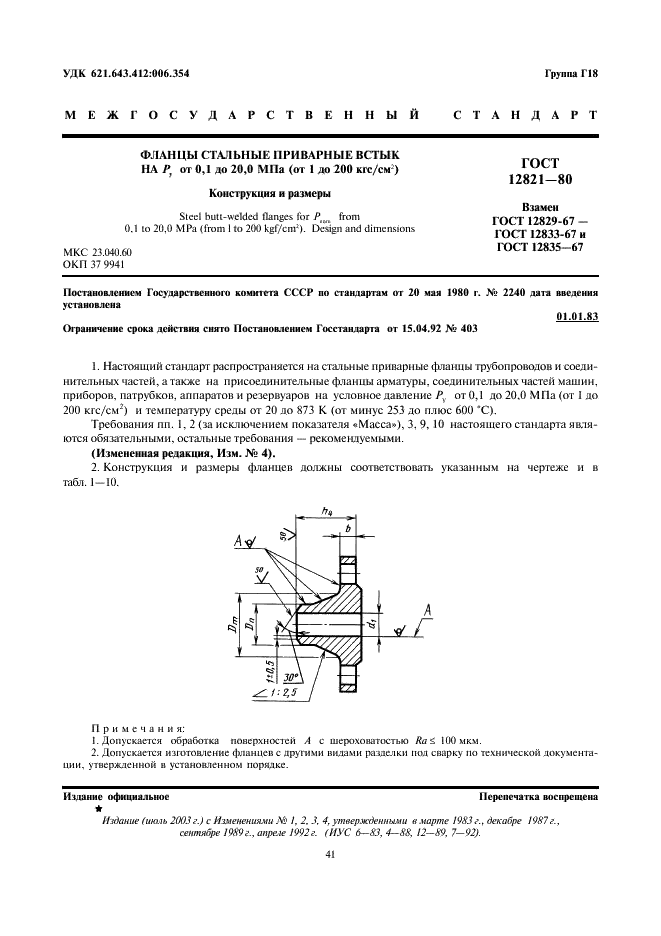 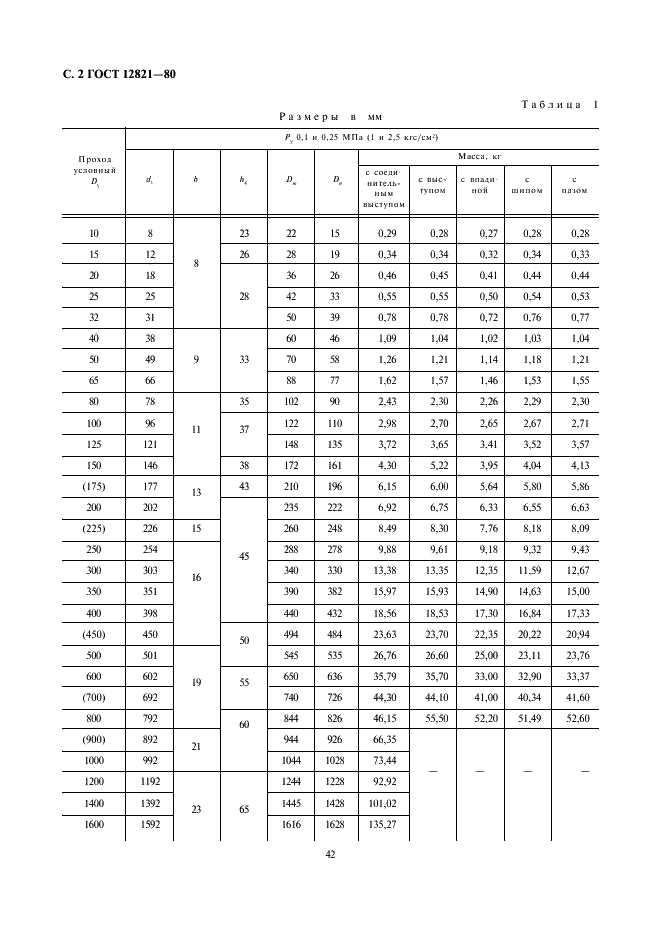 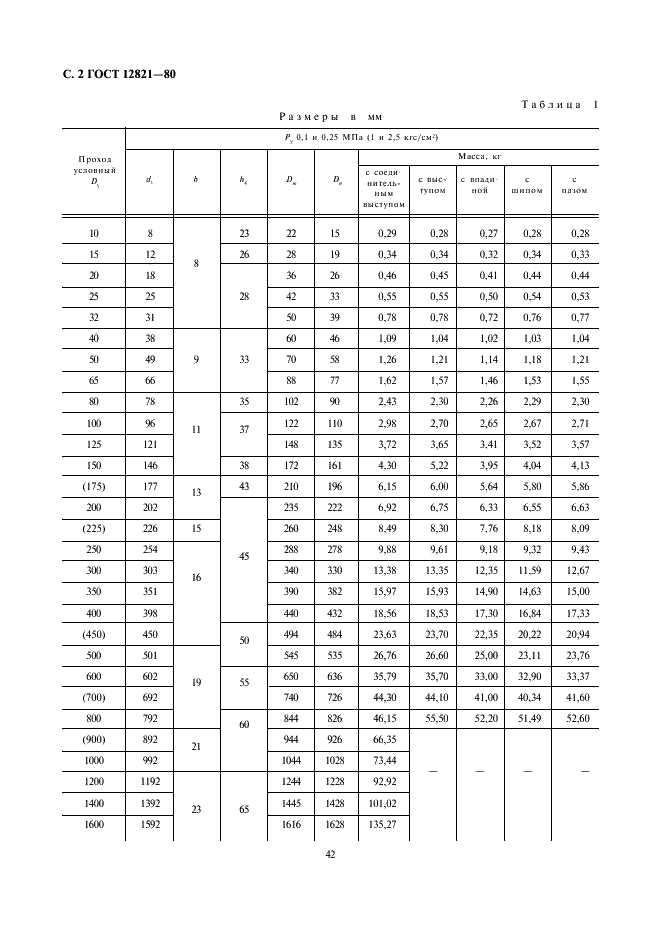 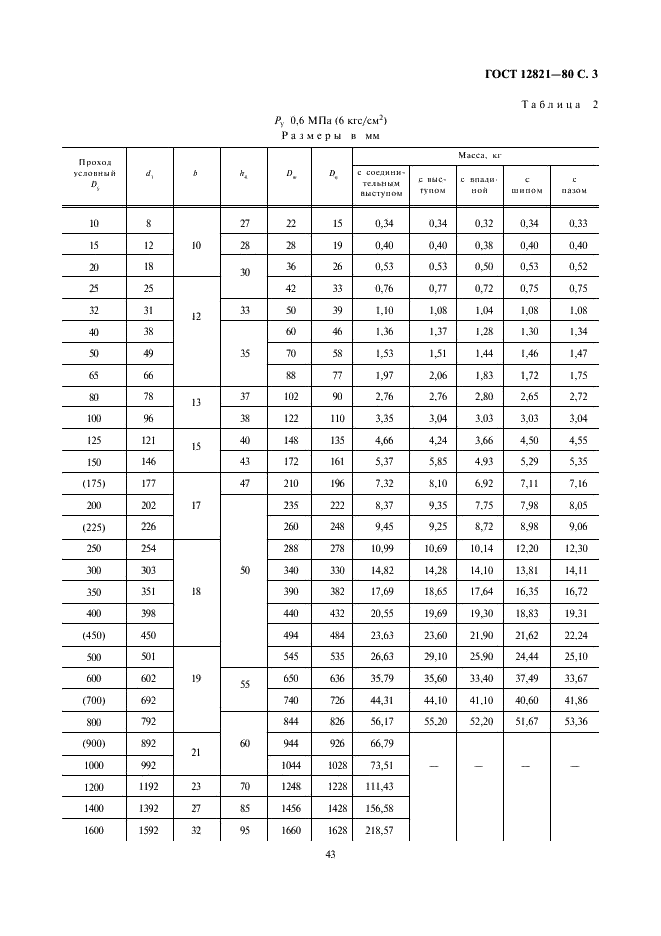 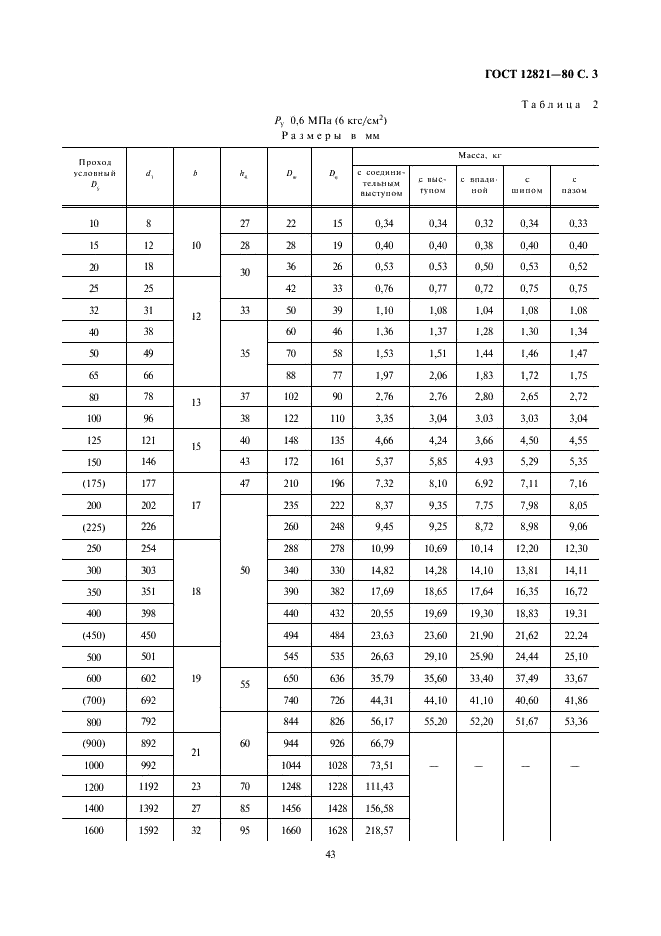 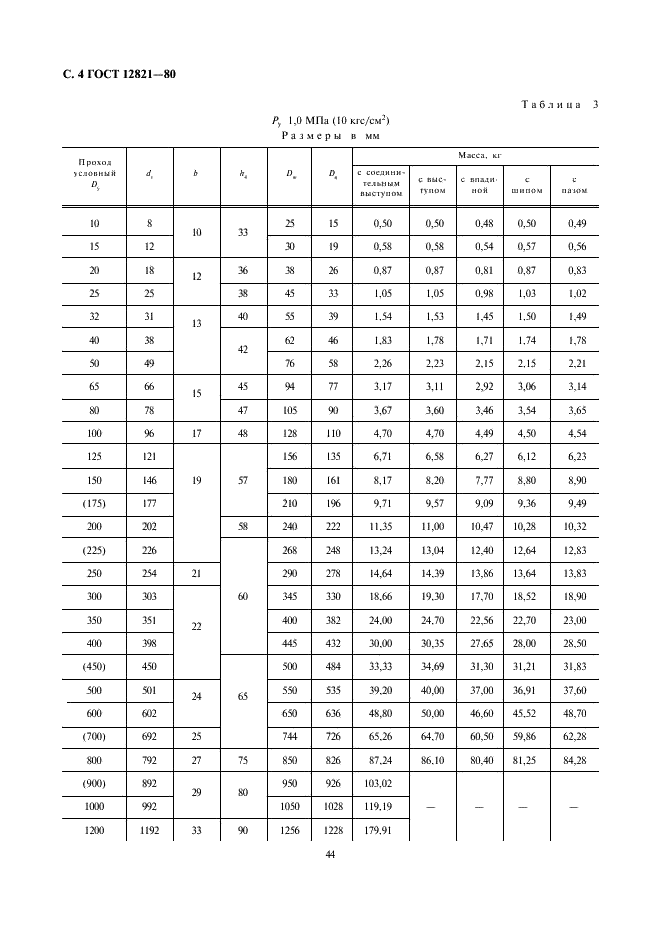 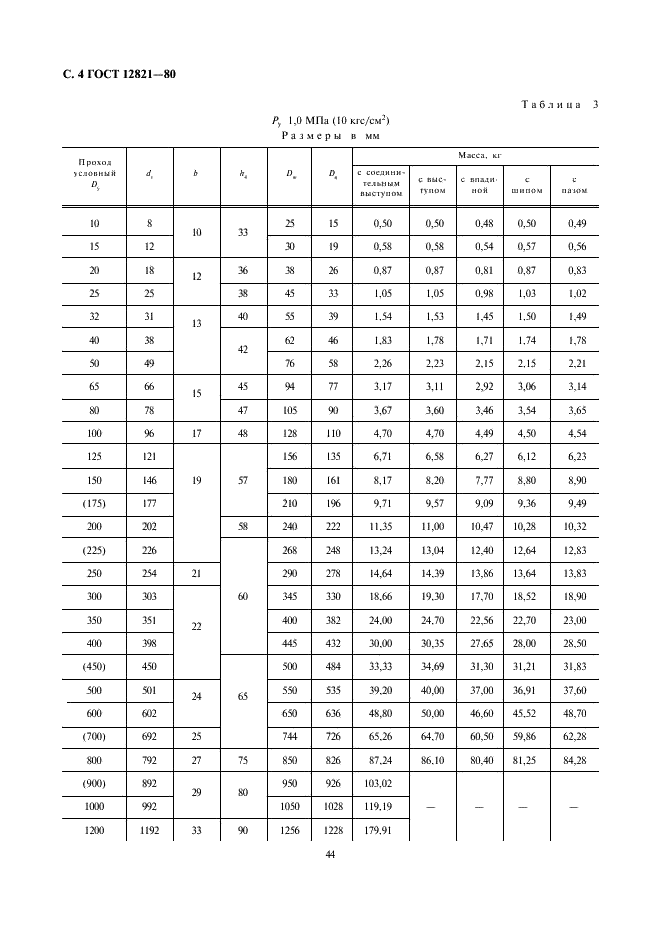 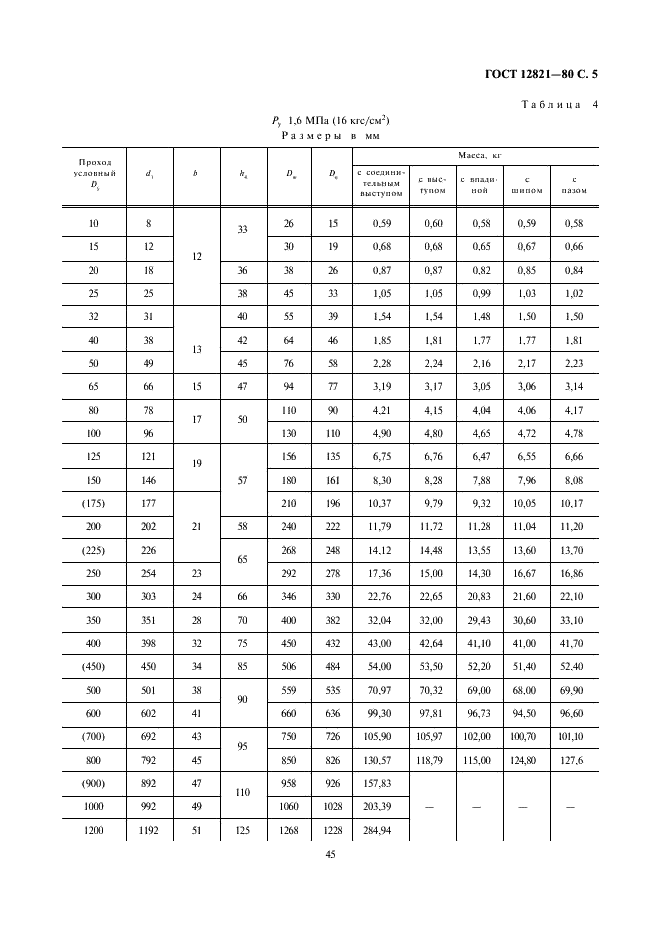 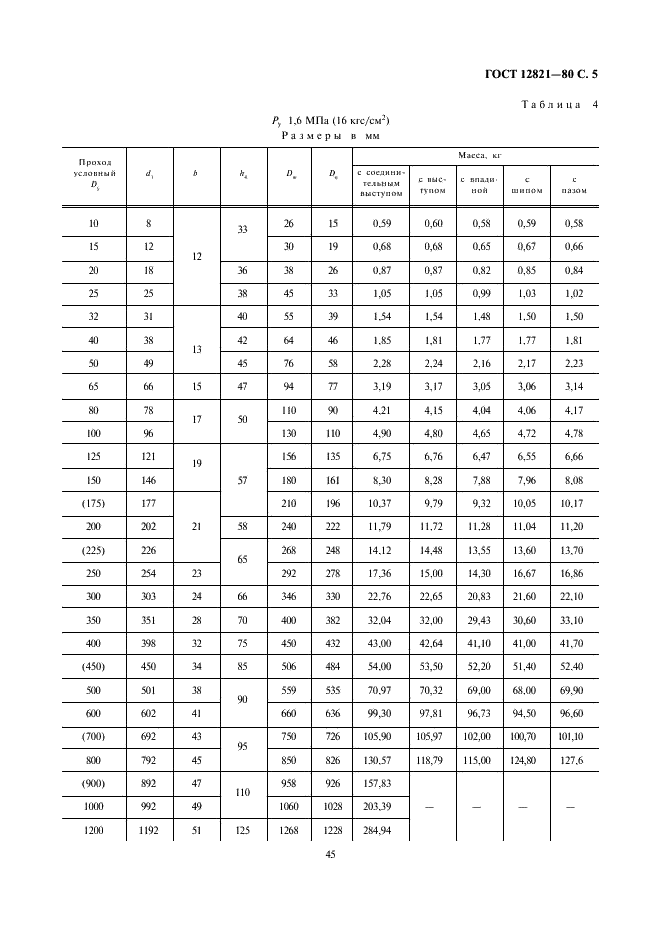 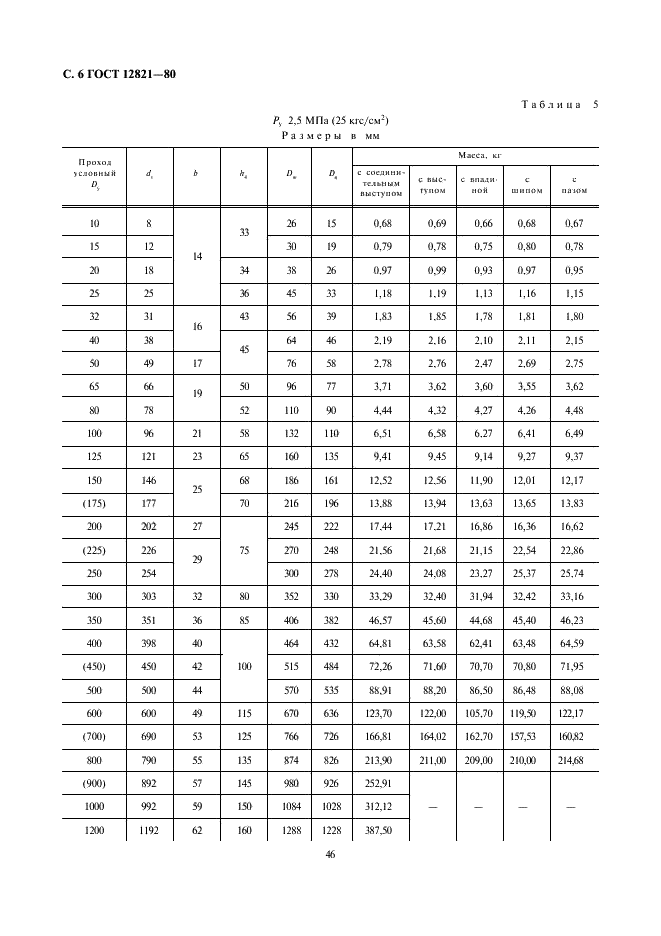 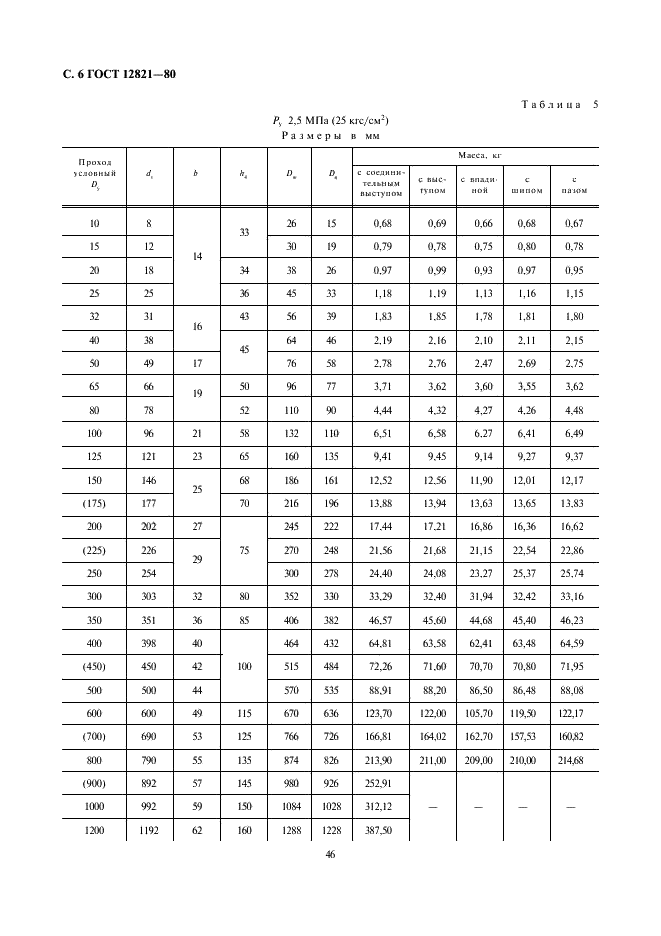 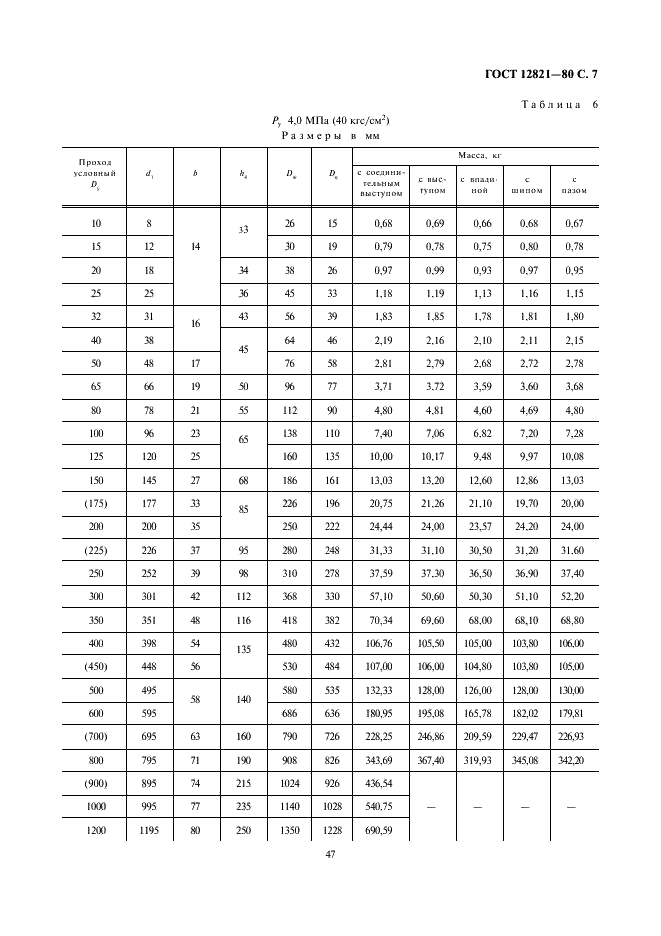 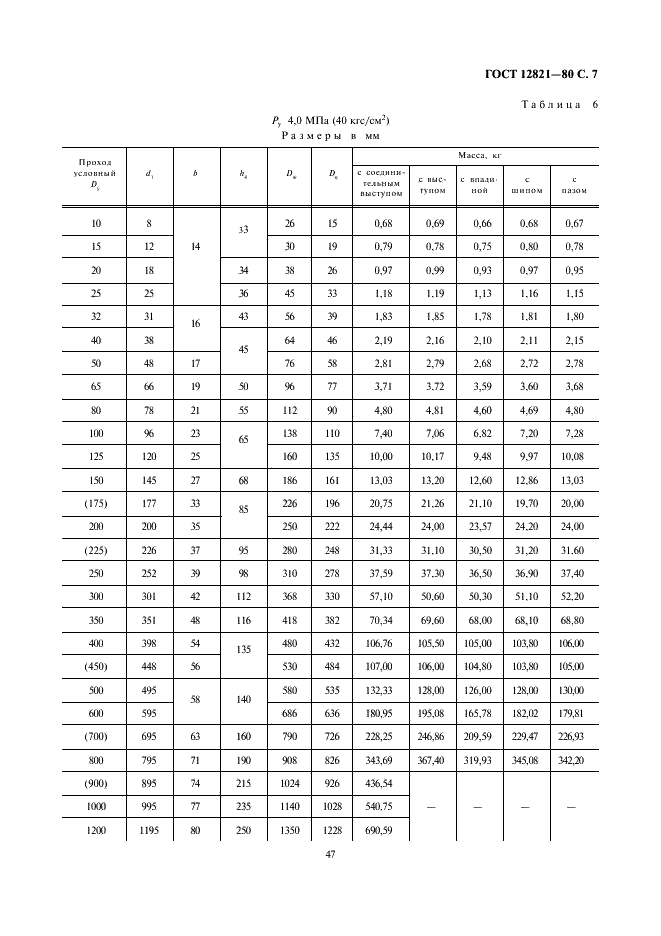 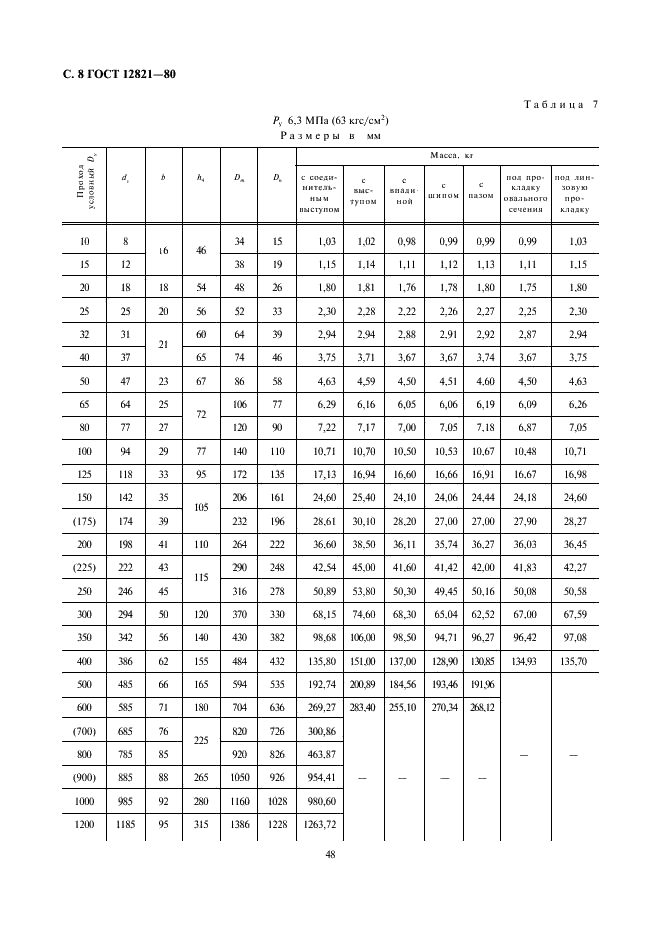 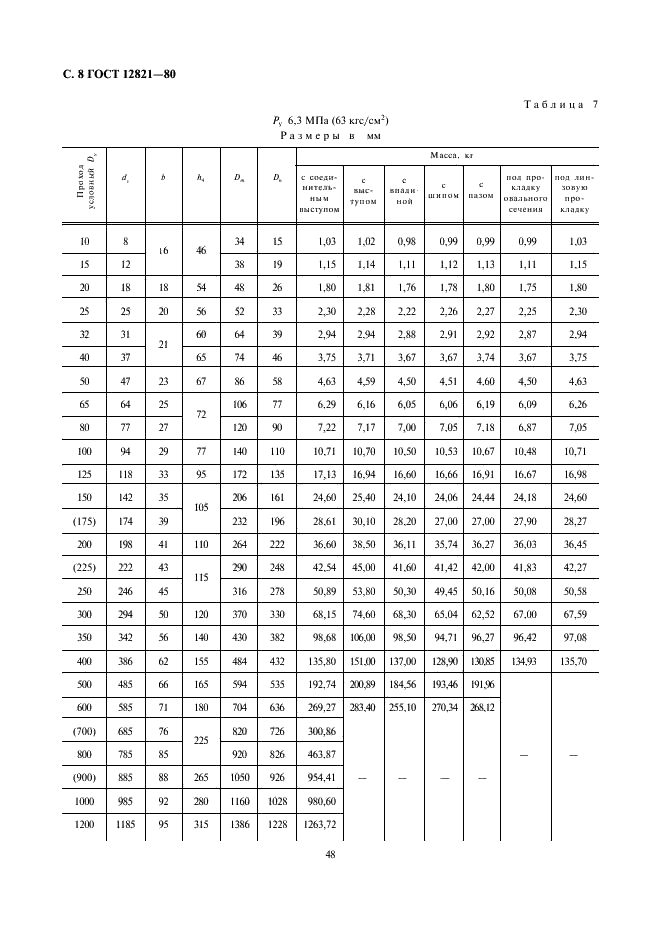 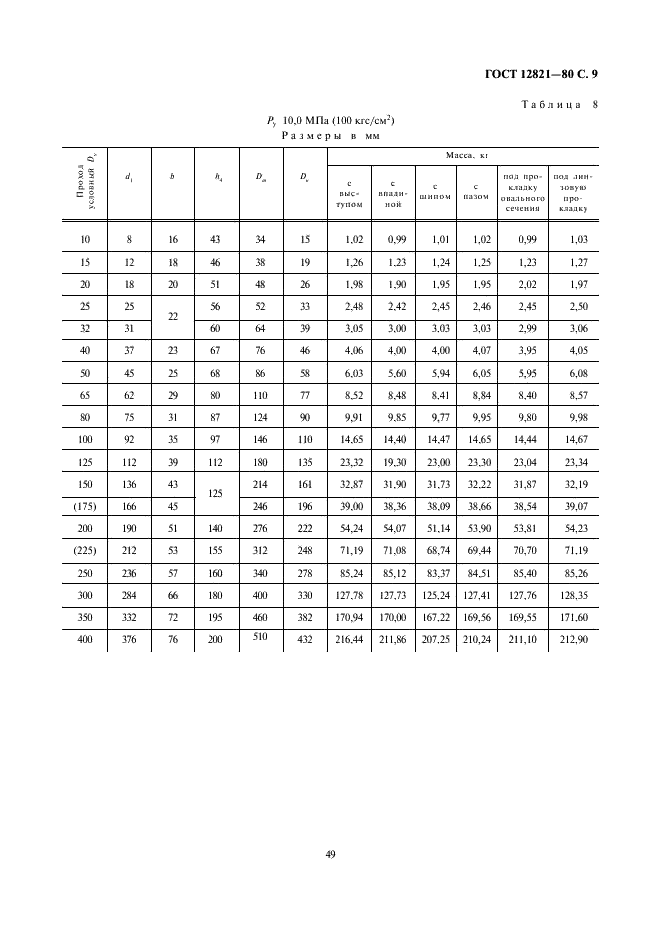 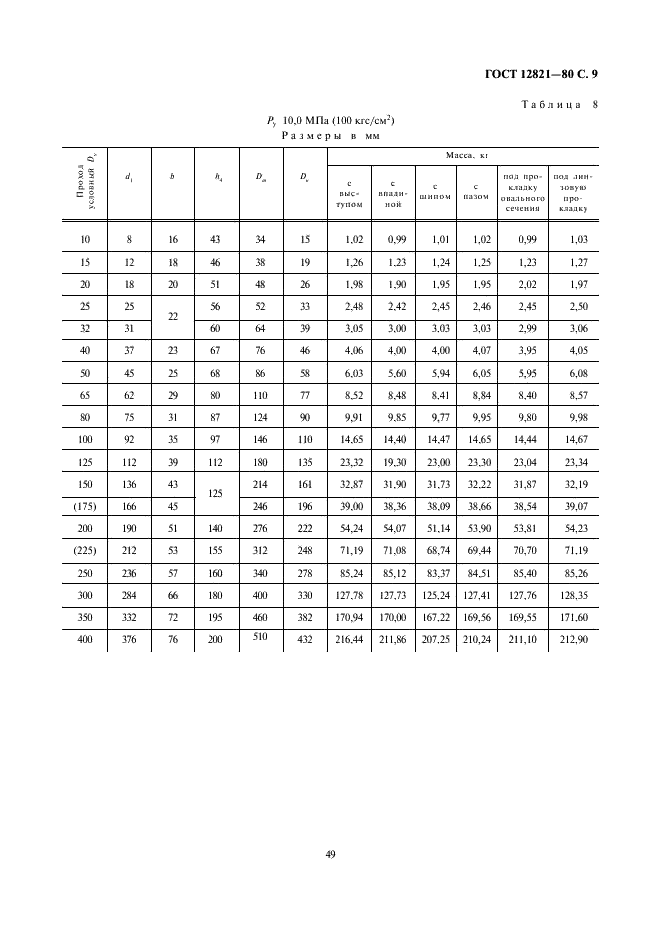 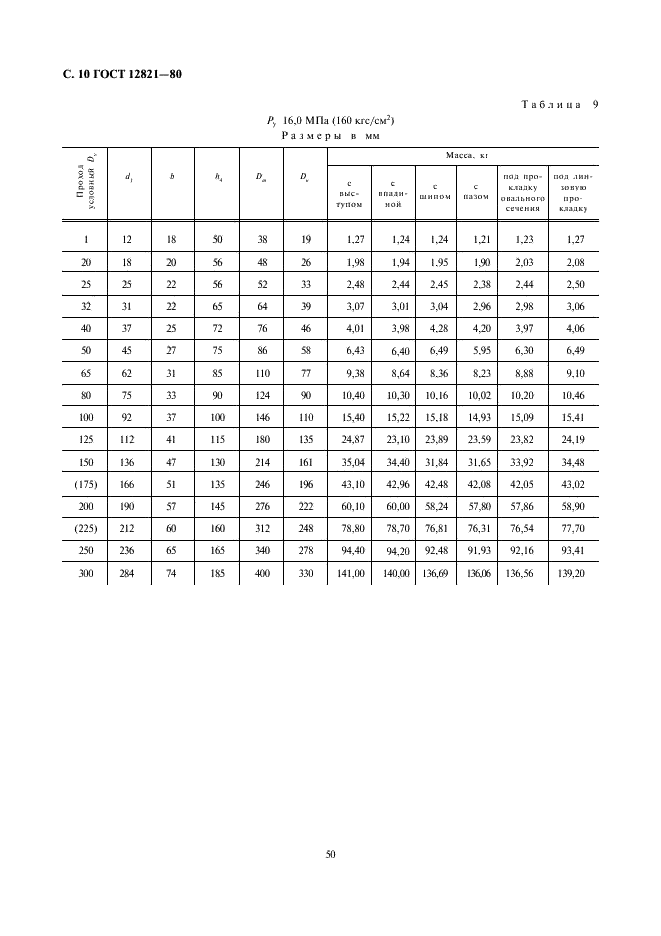 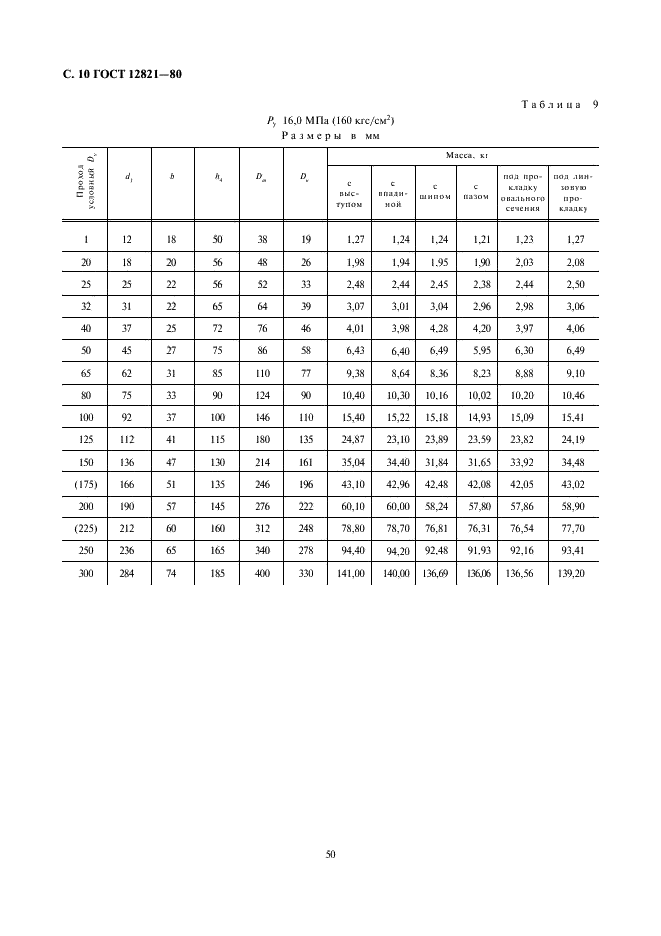 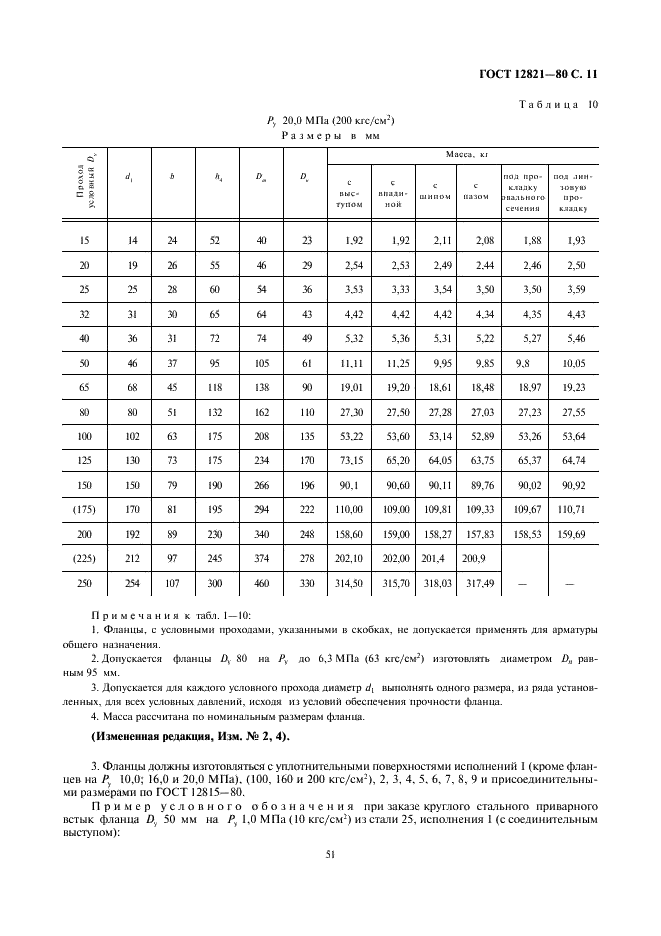 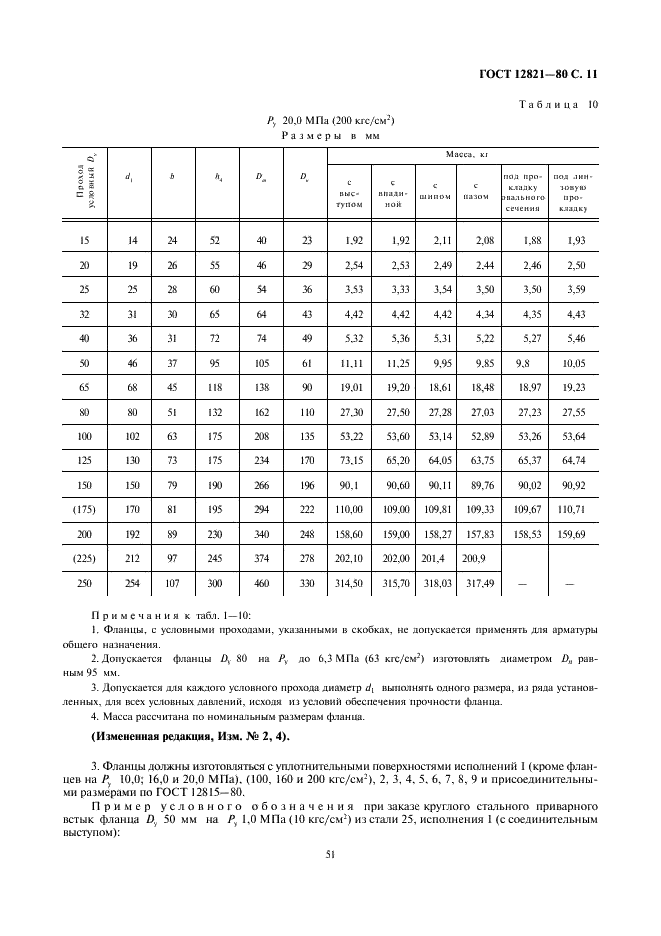 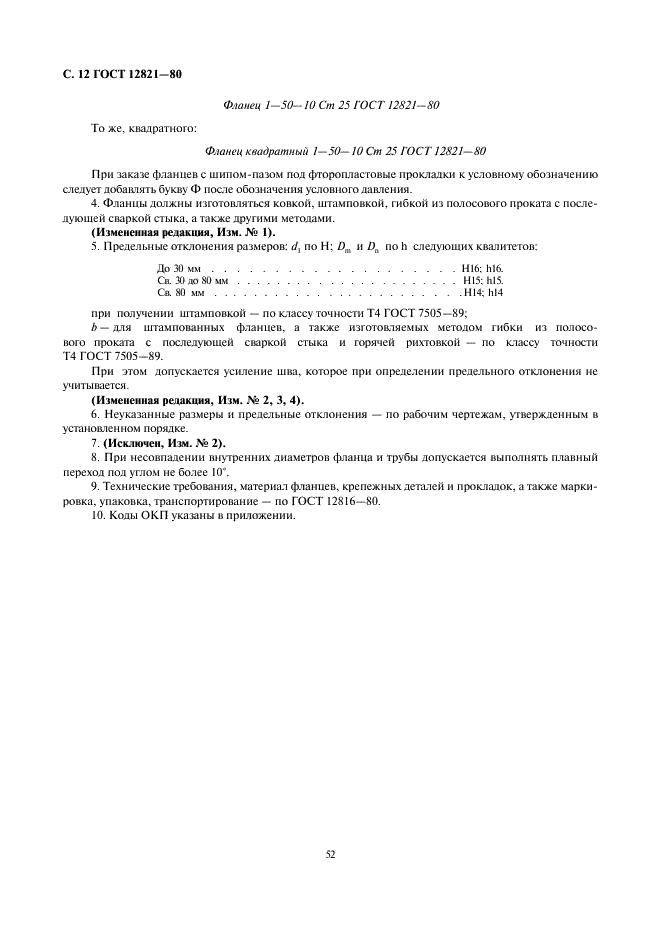 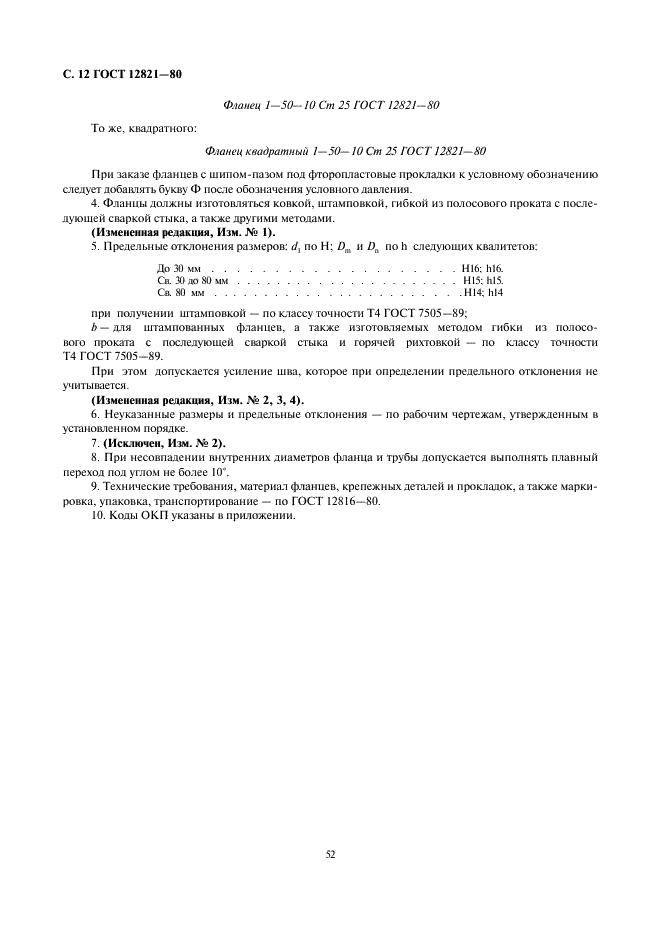 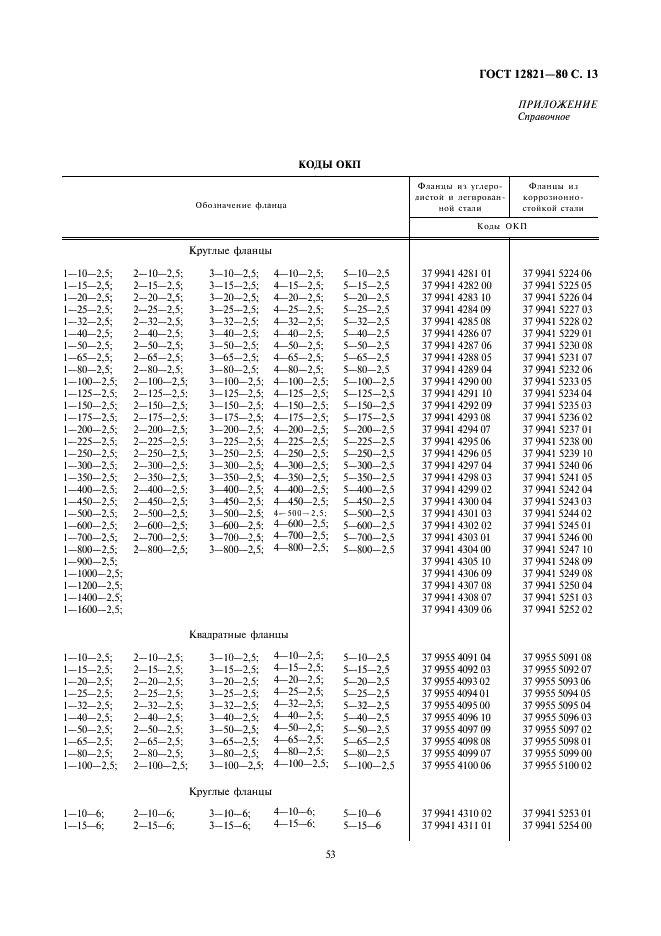 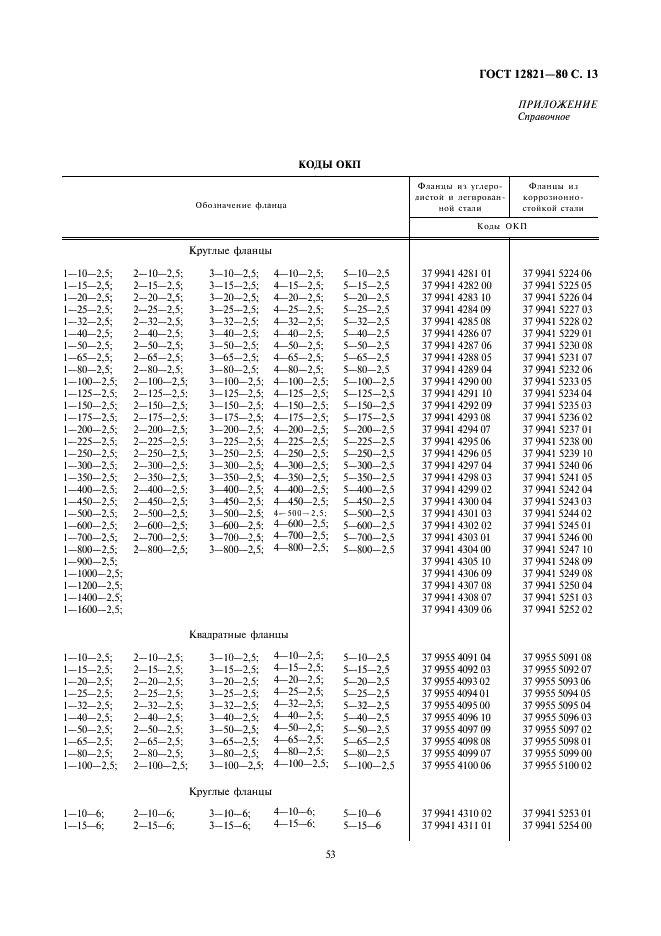 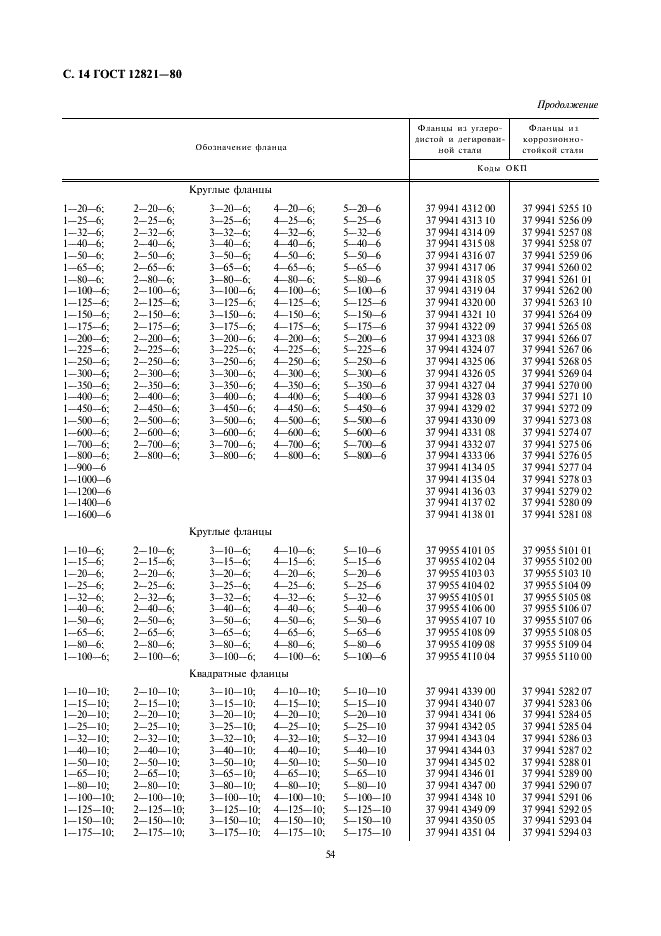 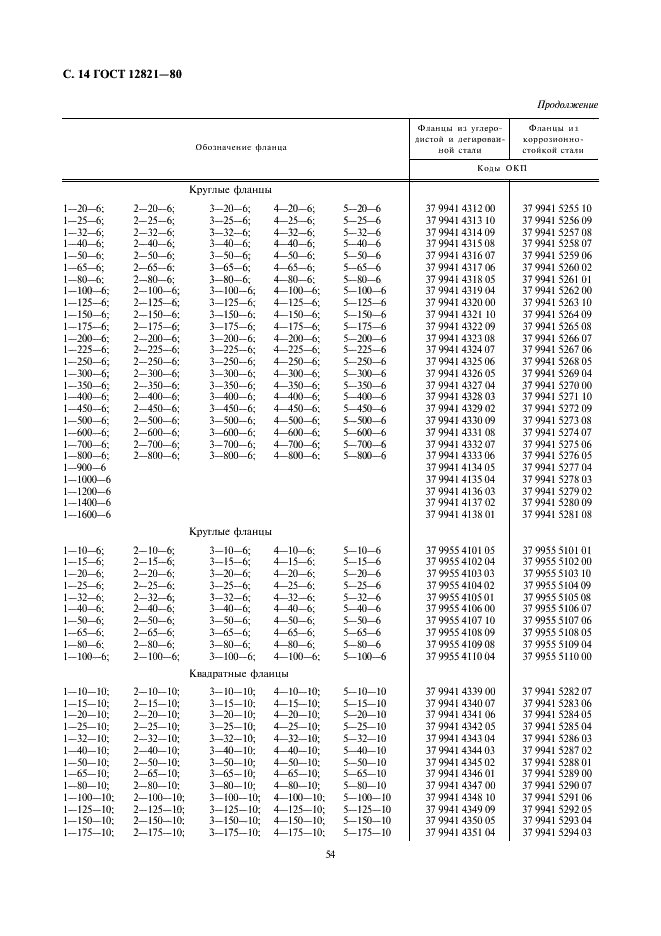 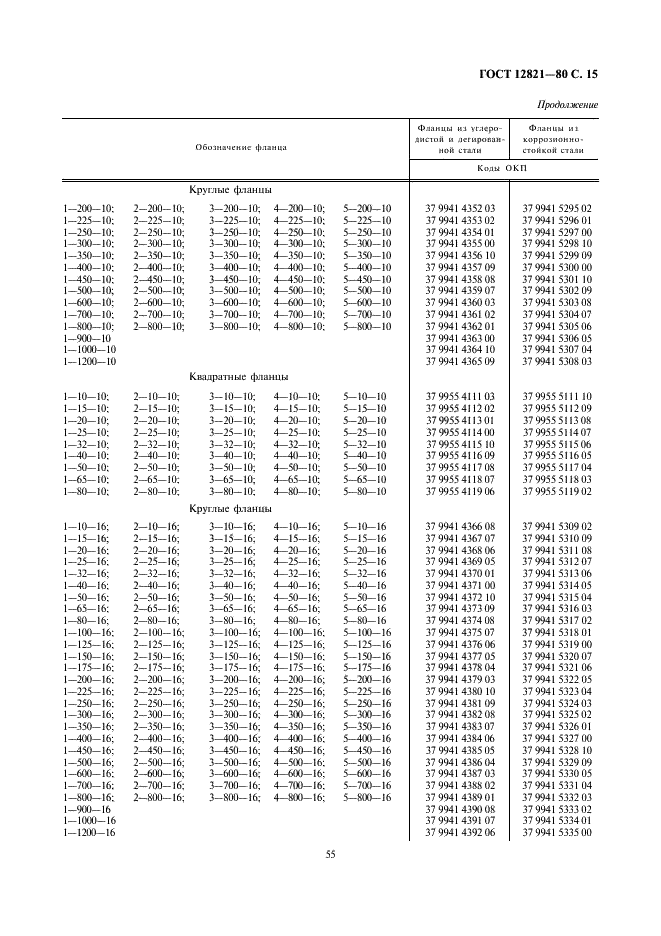 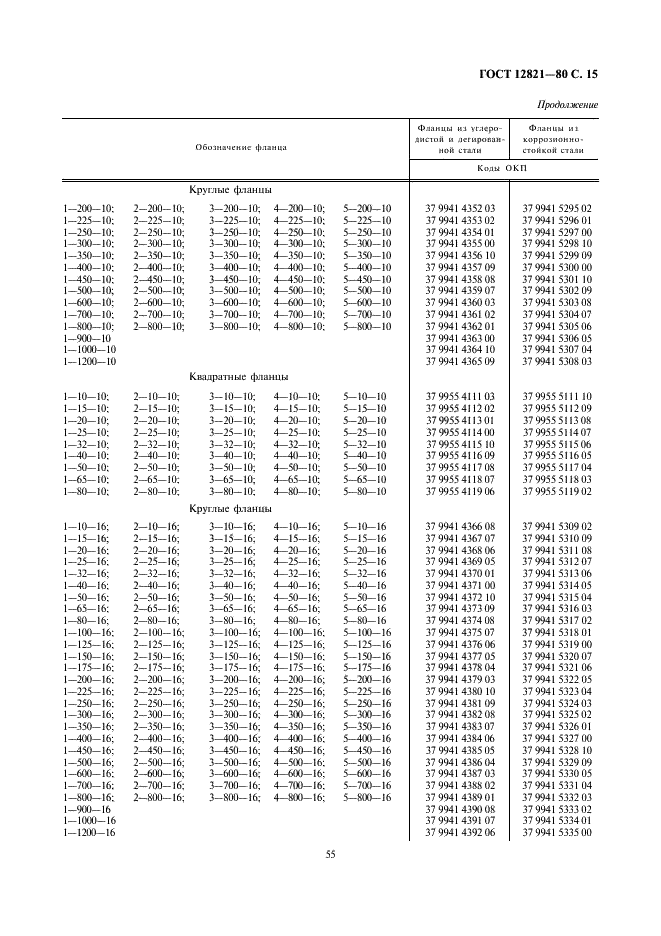 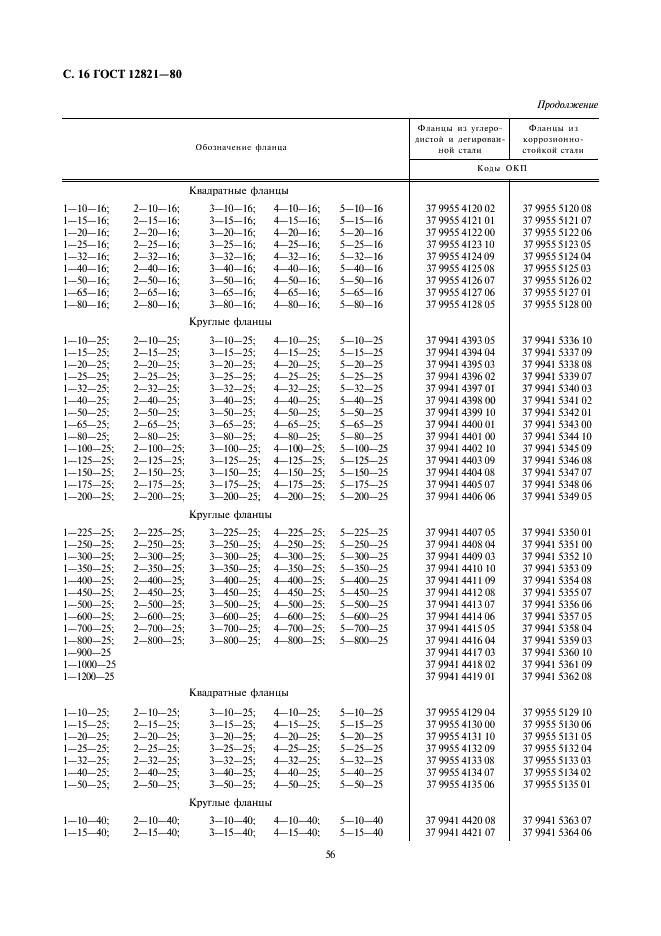 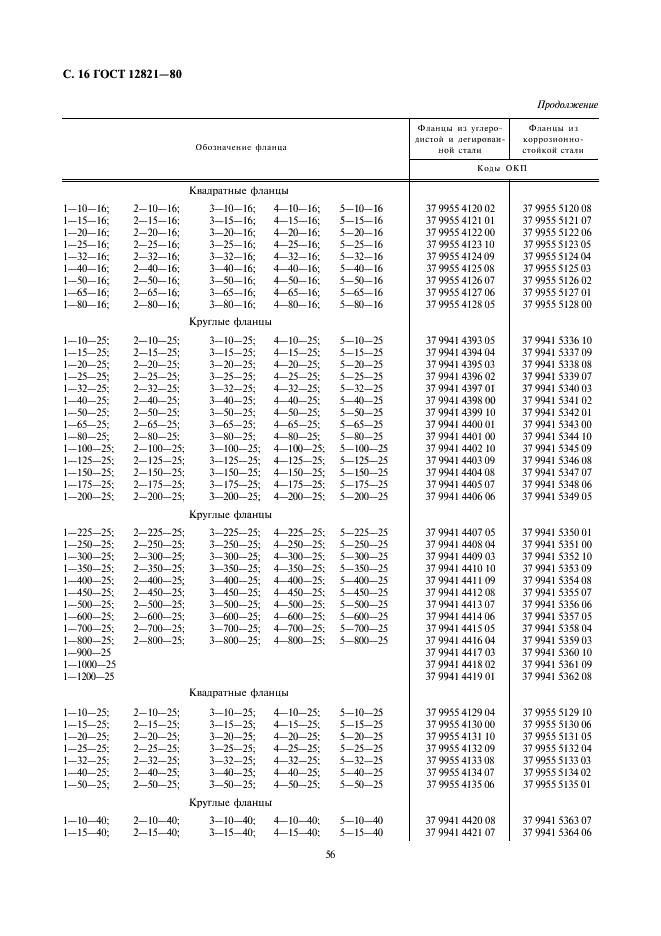 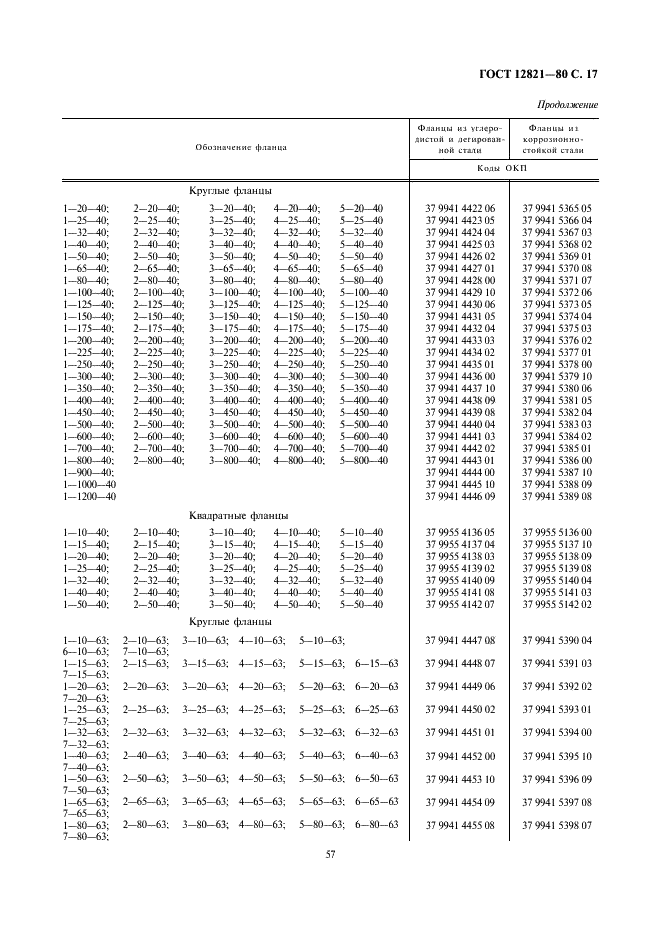 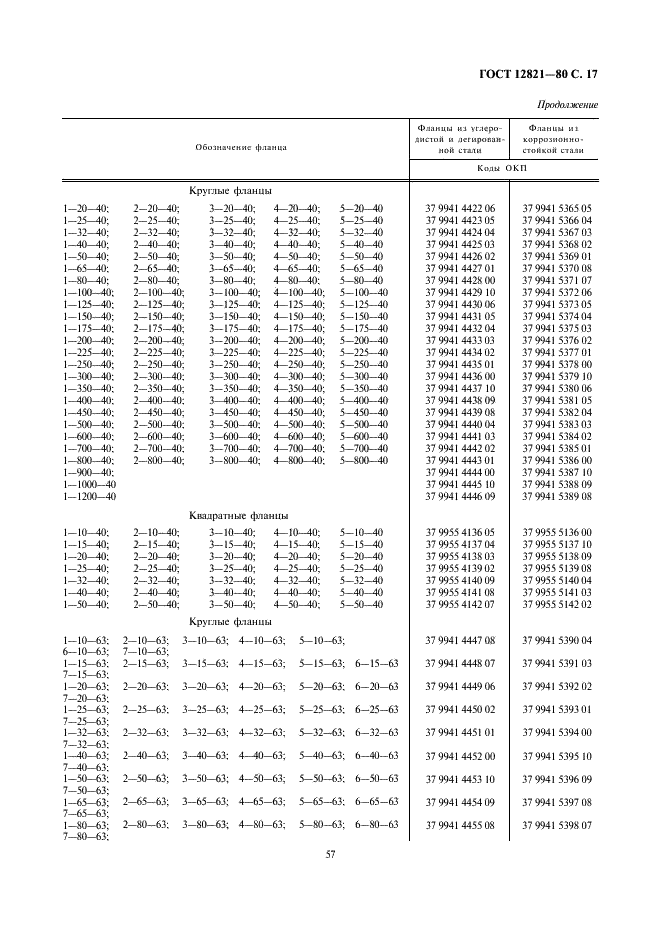 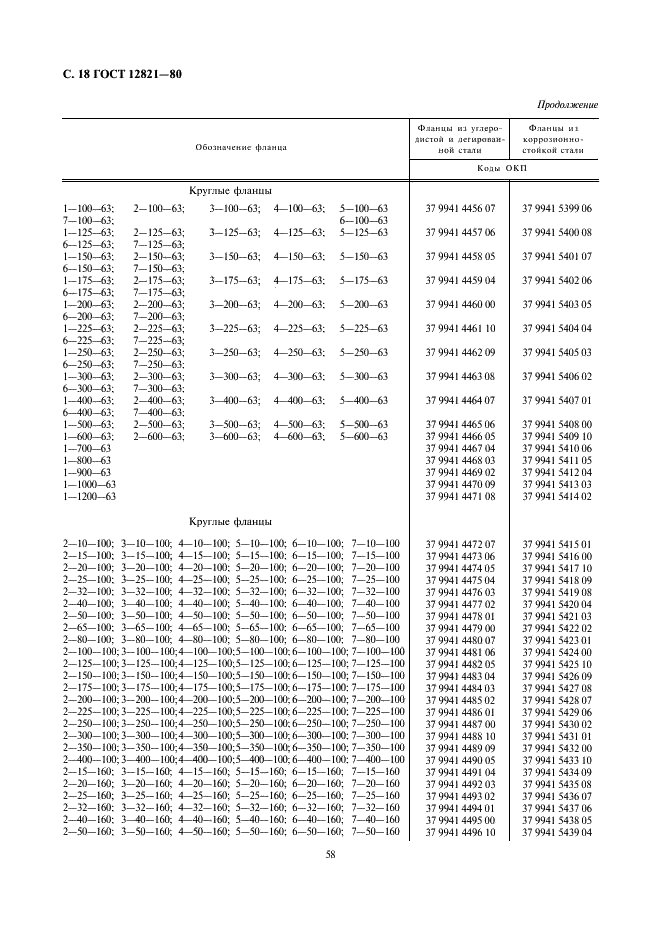 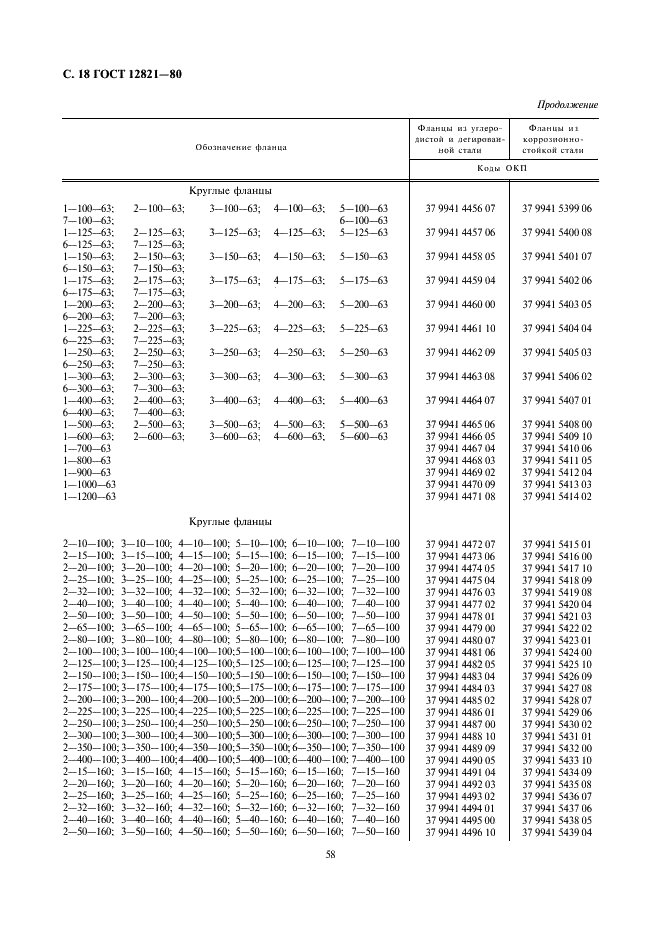 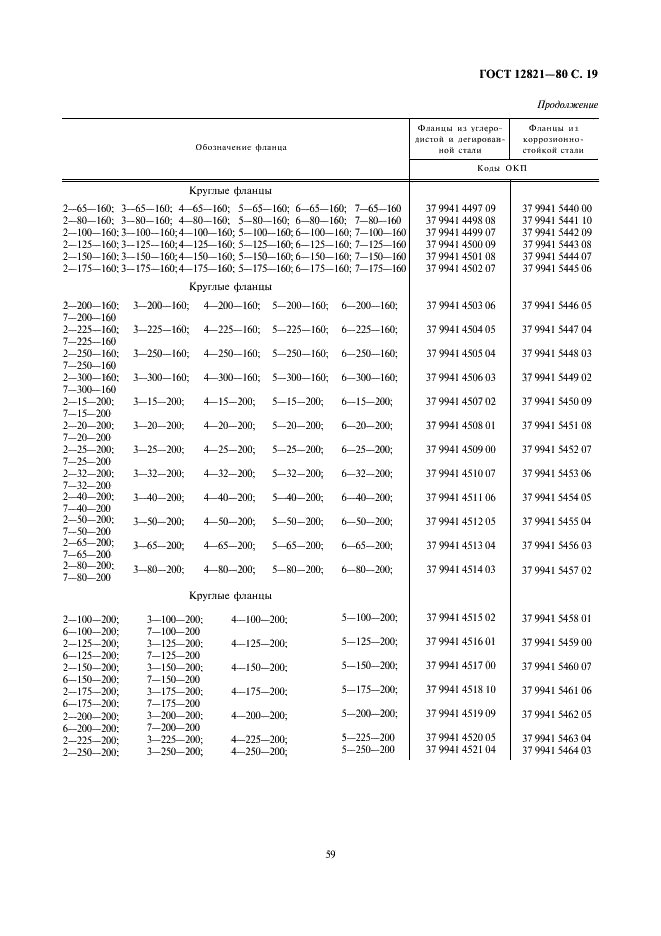 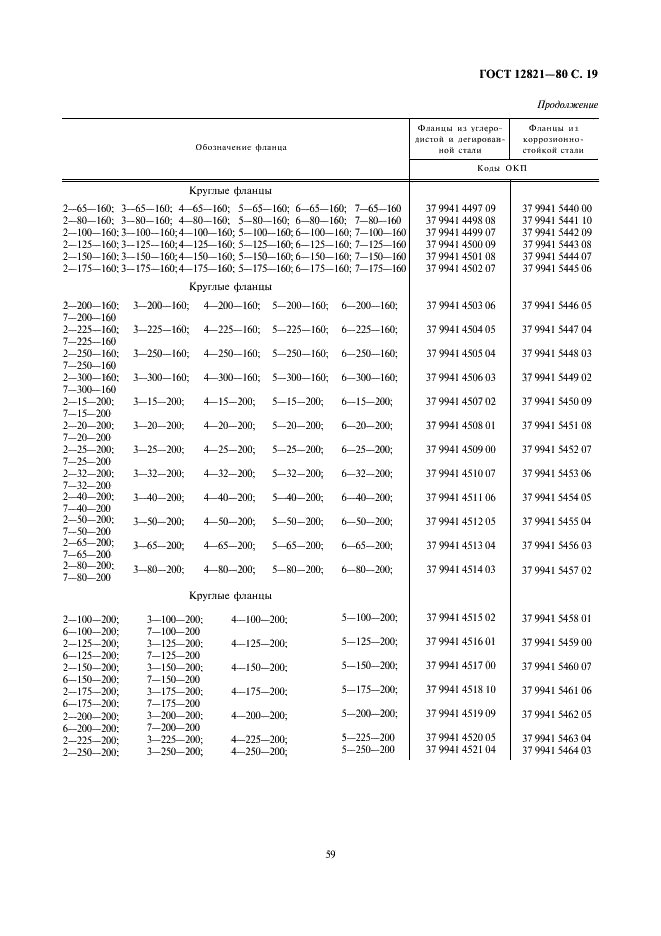 